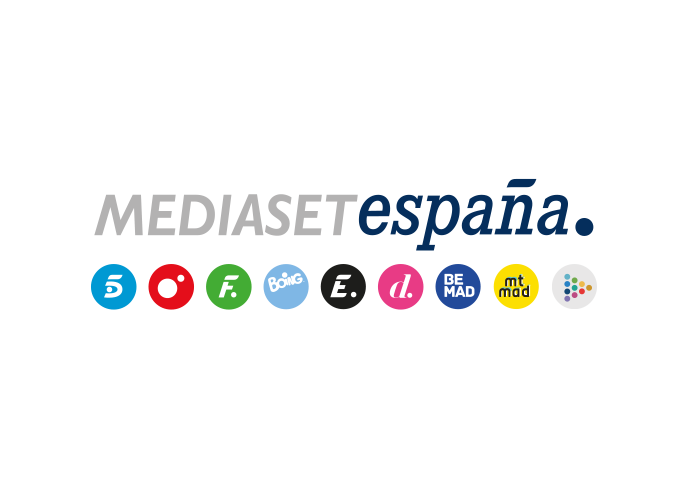 Madrid, 29 de septiembre de 2023La marquesa Victoria Rafaela pide a Bruno que le ayude a organizar los fastos de su cumpleaños, en ‘La que se avecina’El lunes 2 de octubre a las 22:50 horas en Telecinco.Se acerca el día de su cumpleaños y Victoria Rafaela Balmaseda de Unzeta y Téllez-Girón desea celebrarlo por todo lo alto. Un golpe del destino hará que Bruno, su vecino concertista, se convierta en su principal adalid en la organización de los festejos de su aniversario. Será en la nueva entrega de ‘La que se avecina’ que Telecinco ofrecerá el lunes 2 de octubre, a partir de las 22:50 horas. La singular alianza entre ambos comienza cuando Noelia, la hermana trastornada de la marquesa de Francavilla y Sacromonte, presiona a Bruno para que le dé información sobre su hijo. Incapaz de negarse, el hipocondriaco pianista se reúne con Victoria Rafaela, que se compromete a decirle lo que quiere saber a cambio de que él la ayude a organizar su cumpleaños. Mientras Óscar se encuentra en un viaje de trabajo, Amador, su vecino, se encarga de cuidar su casa. Poco después, el Cuqui descubre las grandes ventajas que conlleva vivir como un fotógrafo de éxito. Maite, entretanto, organiza una romántica escapada con Alonso para tratar de consolidar su relación sentimental con él tras las traumáticas confesiones de ambos.Por otra parte, Antonio recibe una extraña llamada de un compañero de prisión, que le pide que le ayude a “ocuparse” de su suegra.